АКТобщественной проверкина основании плана работы Общественной палаты г.о. Королев,в рамках проведения системного и комплексного общественного контроля,проведен общественный контроль комплексного благоустройства дворовой территории по адресу пр. Королева, дом 11Сроки проведения общественного контроля: 18.12.2019 г.Основания для проведения общественной проверки: план работы Общественной палаты г.о. КоролевФорма общественного контроля: общественный мониторингПредмет общественной проверки: благоустройство дворовой территории Состав группы общественного контроля:Члены комиссии «по ЖКХ, капитальному ремонту, контролю за качеством работы управляющих компаний, архитектуре, архитектурному облику городов, благоустройству территорий, дорожному хозяйству и транспорту» Общественной палаты г.о.Королев: Белозерова Маргарита Нурлаяновна – председатель комиссииЯкимова Варвара Владиславовна – член комиссииГруппа общественного контроля в рамках реализации программы Губернатора «Формирование комфортной городской среды» провела мониторинг комплексного благоустройства дворовой территории по адресу пр. Королева, д.№11.Проверка показала: в рамках формирования комфортной городской среды на прилегающей к МКД территории проведены работы по ремонту дорожных покрытий, обустроены парковочные пространства, произведена укладка нового асфальтового покрытия к подъездам МКД, приведены в нормативное состояние пешеходные дорожки, в том числе с учетом доступности для маломобильных групп населения.Контейнерная площадка приведена в соответствие новому экологическому стандарту.Общее дворовое пространство включает детский игровой городок, на котором установлены малые игровые формы, территория воркаут. Создана комфортная среда для всех жителей. Площадка имеет современный дизайн, обустроена ярким прорезиненным покрытием, на котором расставлены скамейки и урны для раздельного сбора мусора.Территория площадки отделена от общедомовой территории ограждением. Жители дома довольны комплексным благоустройством своей территории.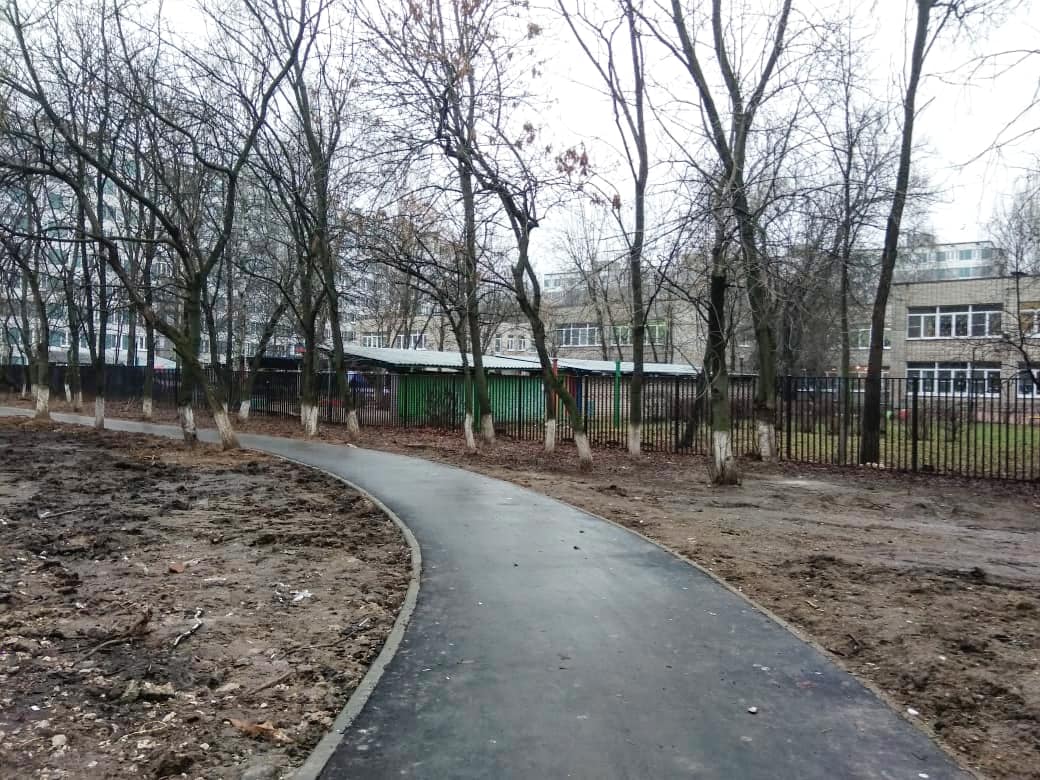 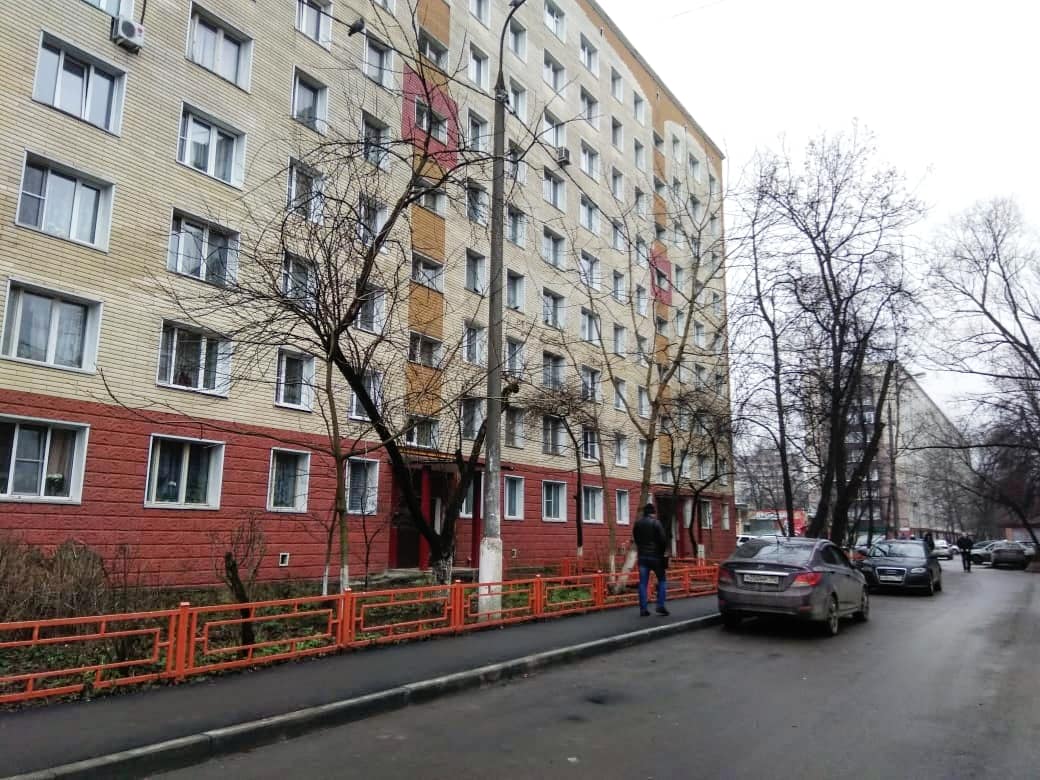 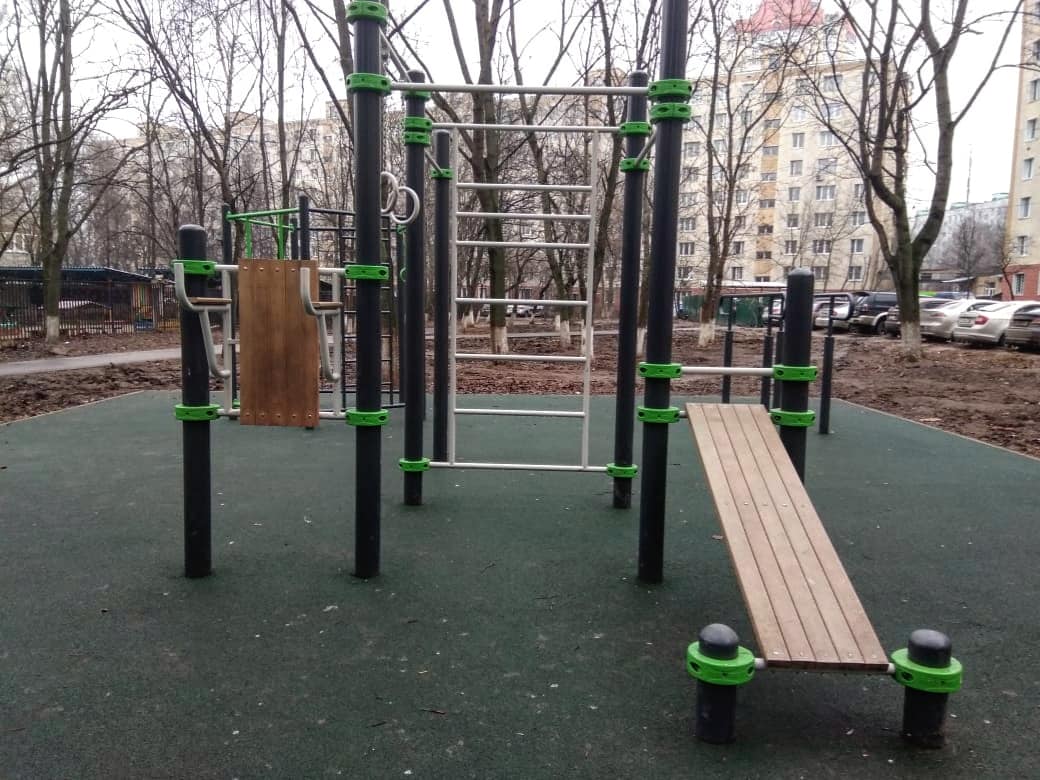 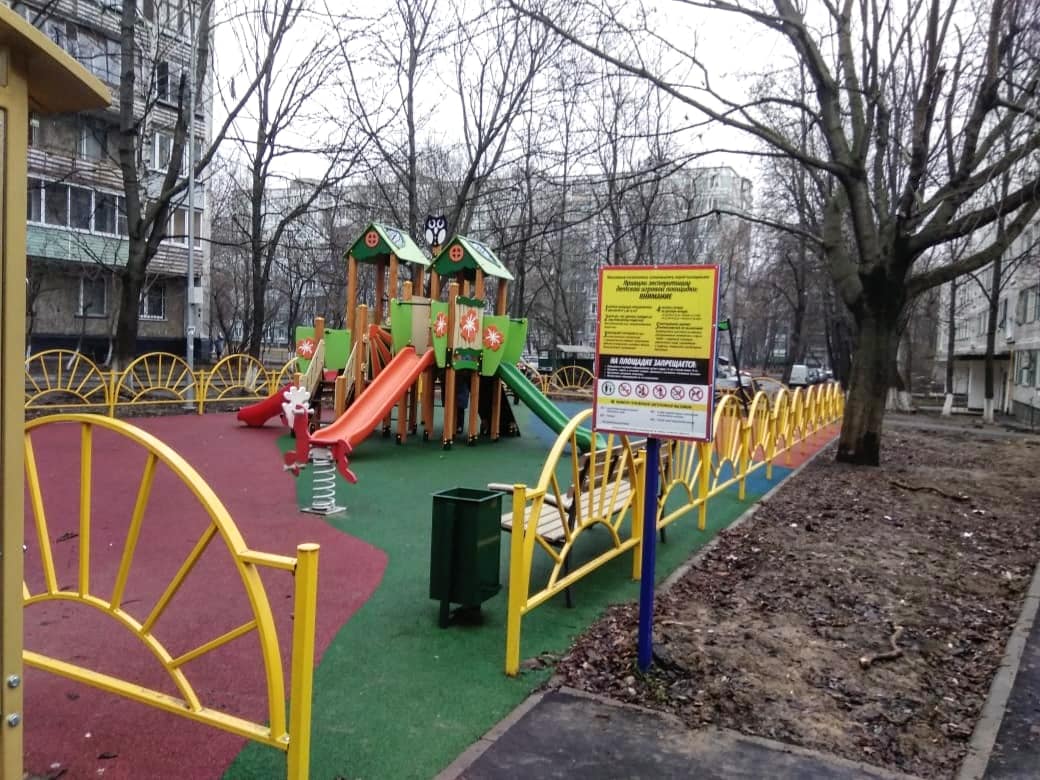 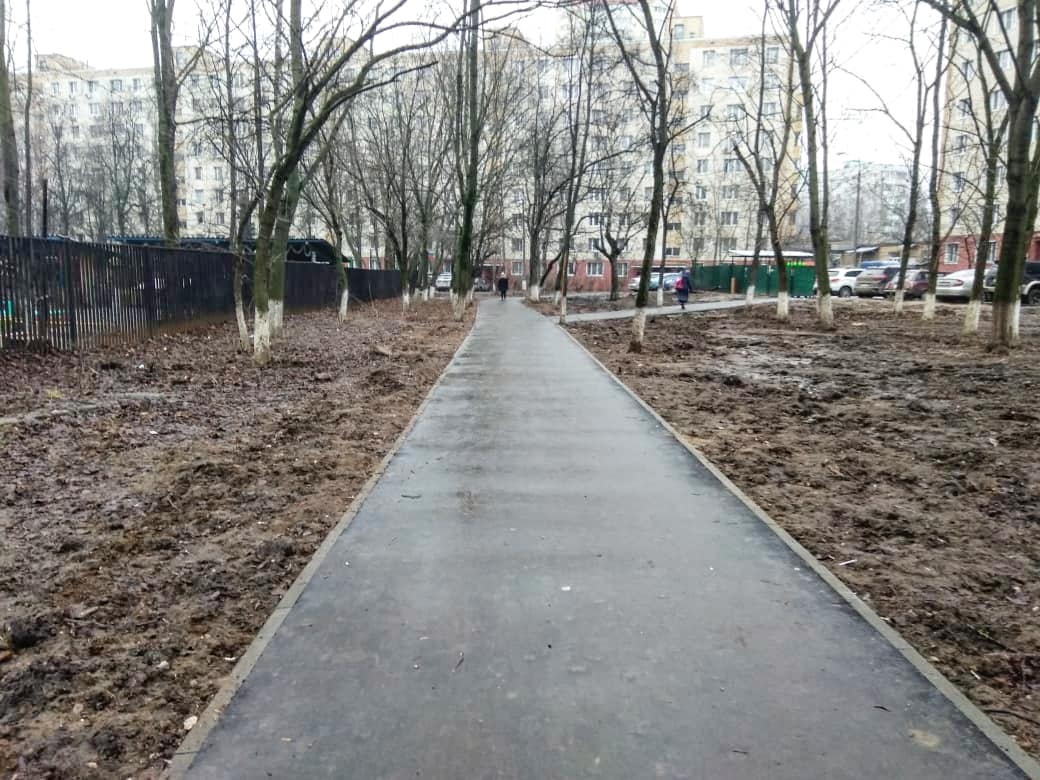 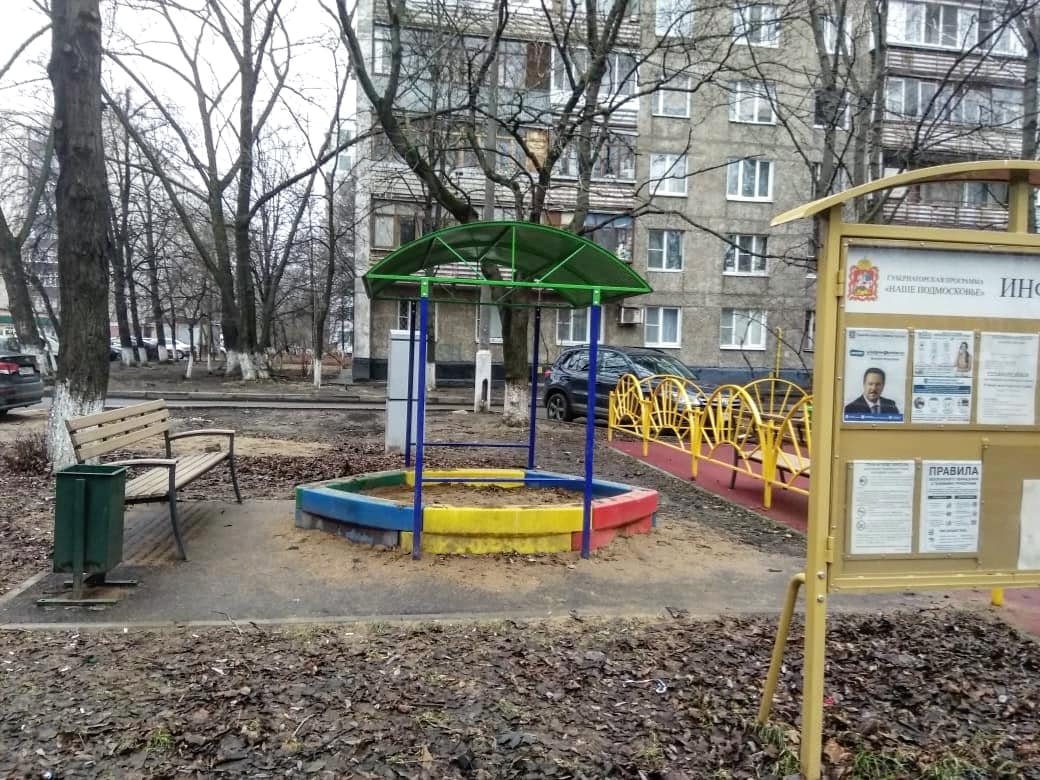 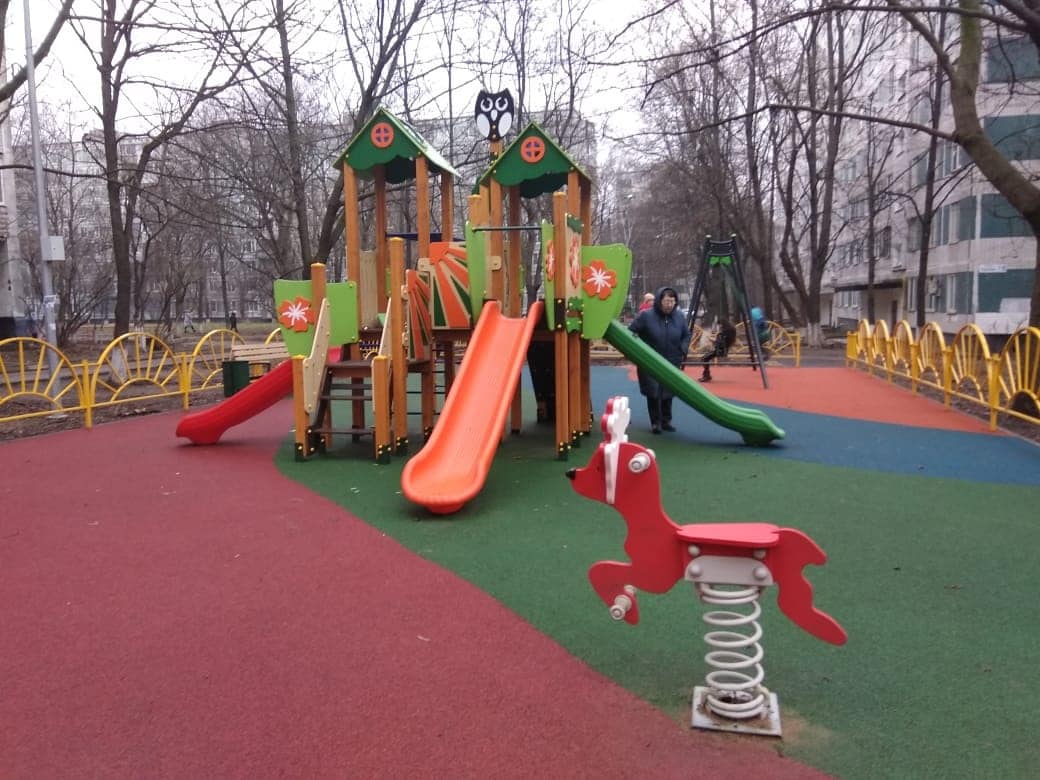 «УТВЕРЖДЕНО»Решением Совета Общественной палаты г.о. Королев Московской областиот 19.11.2019 протокол № 23Председатель комиссии «по ЖКХ, капитальному ремонту, контролю за качеством работы управляющих компаний, архитектуре, архитектурному облику городов, благоустройству территорий, дорожному хозяйству и транспорту» Общественной палаты г.о.Королев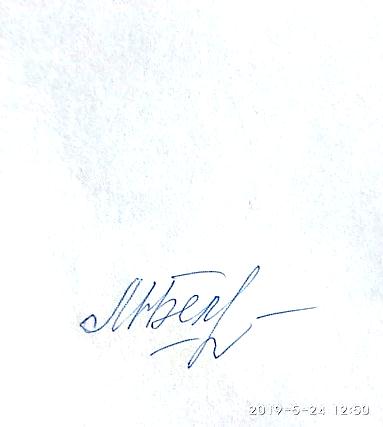 М.Н. Белозерова